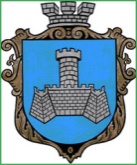 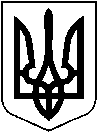 УКРАЇНАХМІЛЬНИЦЬКА МІСЬКА РАДАВІННИЦЬКОЇ ОБЛАСТІВиконавчий комітетР І Ш Е Н Н Я       від “      ”  грудня 2023 р                                                              №   Про розгляд заяв щодо надання дозволу на укладання договору купівлі-продажу квартири, 1/3 частка якої належить  малолітньому П. Д. І.,----- року народження                Розглянувши заяви громадянки  П. Н. В.,    місце проживання якої зареєстровано за адресою:  -------------, громадянки В. М. І., місце проживання якої зареєстровано за адресою:  ------------  та відповідні документи щодо  надання дозволу на укладання договору  купівлі продажу квартири №--, яка знаходиться за адресою:   ----------------, 1/3 частка    якої належить   малолітньому П. Д.І., ------- року народження,  врахувавши те, що дитині належить ½ частка квартири №--, яка знаходиться за адресою:    --------, а отже  дитина забезпечена на праві власності житлом,  взявши до уваги  пропозицію комісії з питань захисту прав дитини      .12.2023 р. №     , керуючись ст. 177 Сімейного кодексу України, Цивільним кодексом України, ст. 12 Закону України „Про основи соціального захисту бездомних осіб і безпритульних дітей”, ст. ст. 34, 59 Закону України „Про місцеве самоврядування в Україні”, виконком Хмільницької міської радиВИРІШИВ:1.  Надати дозвіл  законному представнику - матері  П. Н.В. на укладання та підписання договору  купівлі продажу квартири №---, яка знаходиться за адресою:   ------- 1/3 частка  якої належить   малолітньому П. Д. І., ----- року народження  від  імені  малолітнього П. Д. І., ------ року народження.2.  Законному представнику   матері П. Н. В. надати службі у справах дітей Хмільницької міської ради правовстановлюючі документи про  укладення договору  купівлі продажу вищезазначеного майна  для підготовки пропозицій виконавчому комітету міської ради.3. Контроль за виконанням цього рішення  покласти  на заступника міського голови з питань діяльності виконавчих органів міської ради Сташка А.В.Міський голова                                                              Микола ЮРЧИШИН